JESUIT SPIRITUALITYCENTERSt. Charles College PO Box C313 Martin Luther King Dr. Grand Coteau, LA 70541-1003Tel: 337-662-5251Spring 2021Website: jesuitspiritualitycenter.org	Email: office@jesuitspiritualitycenter.orgRETREATS WILL RESUME	IN  JUNE3, 5, AND 8-DAY RETREATS8-day retreats begin on first date.3 & 5-day retreats begin on either date.Mon., Jun. 7 or Thu., Jun 10 Mon., Jun., 21 or Thu., Jun. 24 Mon., July 5 or Thu., July 8 Mon., July 19 or Thu., July 22 Mon., Aug. 2 or Thu., Aug. 5 Mon., Aug. 23 or Thu., Aug. 26 Tue., Sep. 7 or Fri., Sep. 10 Mon., Sep. 20 or Thu., Sep. 23 Mon., Oct. 4 or Thu., Oct. 7 Mon., Oct. 18 or Thu., Oct. 21 Mon., Nov. 1 or Thu., Nov. 4 Mon., Nov. 15—3 & 5 days only Mon., Dec. 6 or Thu., Dec. 9Thirty-Day RetreatTues., Sep. 7 to Sun., Oct. 10Suggested Retreat Fees3-Day Retreat $270.00 5-Day Retreat $450.00 8-Day Retreat $650.0030-Day Retreat $2,400.00 Deposit: $75.00On-going Spiritual Direction$40.00 per visitThe Jesuit Spirituality Center will resume retreats and in-person spiritual direction in June. The dates for these retreats are listed to the left. Group retreats and other programs are cancelled for the remainder of this year. We hope to resume them in 2022.We want to open cautiously, with the well-being of our guests and our resident Jesuits in mind; so we will restrict the number of retreatants on any day to 18 only. This will enable retreatants to distance in the dining room. We will have daily Mass in the large chapel above the dining room, so that retreatants may distance there also. This will allow our housekeepers to have time also to clean and disinfect more carefully.Please note the following:All retreatants are required to have been completely vaccinated at least two weeks before arriving for a retreat. Please bring your vaccination card with you.Masks and distancing will be required at Mass and during meetings with directors unless the director decides otherwise and with the agreement of the retreatant. Retreatants should wear a mask when they are outside their bedrooms.Changing circumstances may lead us to cancel retreats, and to loosen or tighten our restrictions as seems appropriate.A registration form is provided on the back of this page. You may use it, or you may register at our website: jesuitspiritualitycenter.org.2020 RetreatsThe Spring newsletter usually includes a report on the statistics for the previous calendar year. The Center was shut down from March 11 throughout the rest of the year. Before that, the JSC hosted only 75 people for retreats, 22 for weekend-workshops, and 79 for other programs, for a total of 176.St. Charles College, the Spirituality Center, the Jesuits,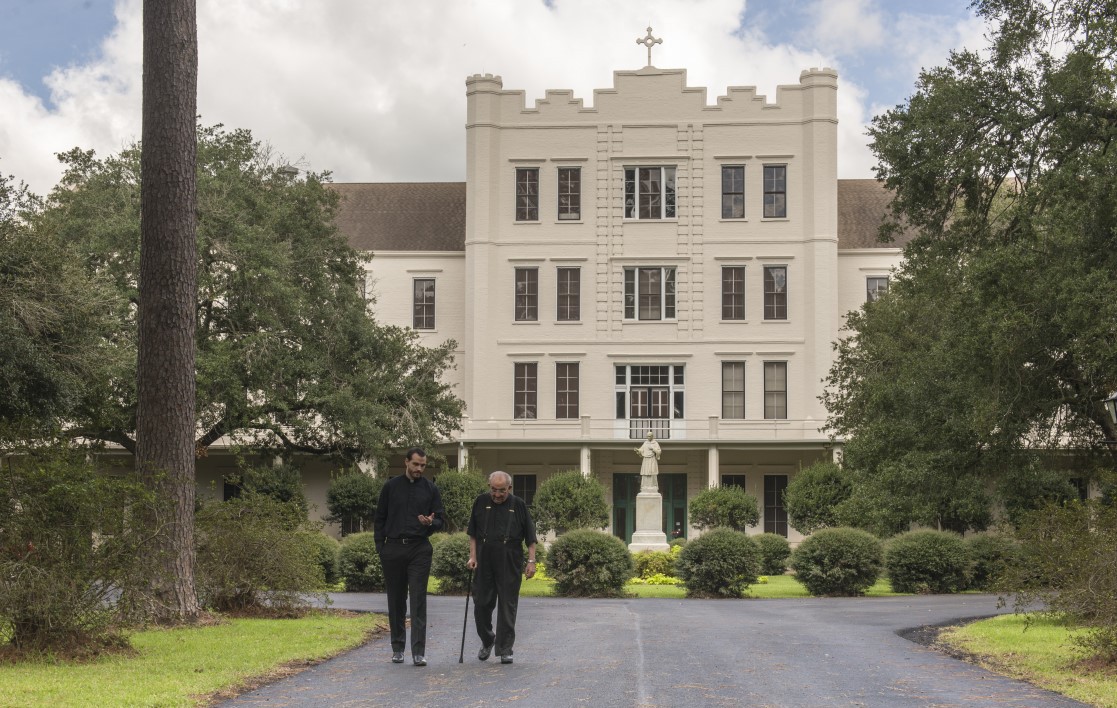 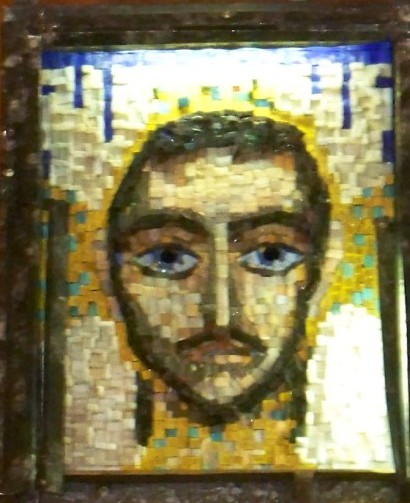 the Staff, andthe beautiful grounds all await the return of our guests!Jesuit Spirituality CenterFrom the Director—The Jesuit Spirituality Center began giving retreats in 1972. That means that in 2022 we will celebrate our50th ANNIVERSARY!The Center was envisioned as a place where priests, brothers, and nuns could make silent individually-directed retreats of 6, 8, or 30 days. A few lay men and women were also accepted. Over time, with the decline in the number of religious vocations, the mission of the Center has developed. Lay men and women now comprise 75% of all retreatants. Interestingly, a newly-ordained Father John Payne was among the first Jesuits to serve on the staff of directors; and he is once again on the staff.ReflectionsThe Jesuits here have truly been blessed in that only two of us, as far as we know, contracted covid. One of those had no symptoms and recovered fully. The other was already experiencing advanced health problems, and died very shortly after testing positive. We have carefully observed directives from health- care authorities.Mrs. Turner, Mr. Hebert, Fathers Payne, Tran, and I have all maintained good health, and are looking forward to resuming the ministry of the Center.I am most grateful to our generous benefactors who have continued to help us. Each day I pray especially for our co-workers, our benefactors, those people we minister to, and our families and loved- ones.May God keep you and yours safe and healthy!Tony Ostini, S. J.REGISTRATION FORM   OR REGISTER AT jesuitspiritualitycenter.orgIf photocopied, please do not alter the size of this form. Submit this form for registration and confirmation.Retreat Dates Desired   	Title	Name  	First	Last	(Religious Initials)Mailing Address  	Street	City	State	ZIPDaytime Phone 	Birth Date	Occupation  	 Church Denomination		E-Mail Address  			 Have you made a directed retreat before at the Spirituality Center?		Have you made one elsewhere?  	                          A name and phone # to contact in case of an emergency:  				  	YES, I WILL HAVE BEEN FULLY VACCINATED 2 FULL WEEKS BEFORE THE START OF MY RETREAT.initialSpecial Needs?  	Deposit Enclosed: $	Make out checks to: Jesuit Spirituality Center, and write the dates of your retreat on the check, please.Charge my credit / debit card: Amount $ 	­­	(circle one:)  Visa  MasterCard  Discover   (circle one:)   credit   or  debit_ _ _ _ _ _ _ _ _ _ _ _ _ _ _ _	_ _ _	_ _ - _ _Account Number	Security Code	Expiration DateSignature 		Date: 	PLEASE COMPLETE AND RETURN THIS FORM AT LEAST ONE WEEK PRIOR TO THE ARRIVAL DATE TO: